RELATÓRIO PARCIALTÍTULO DO TRABALHO1.0 - OBJETIVOS1.1 - Geral1.2- Específicos:2.0 - PÚBLICO ALVO (COMUNIDADE)(*) Descrever os beneficiários do Projeto de Extensão, por exemplo: Professores do 1º ano do ensino médio da Rede Pública Estadual3.0 MUDANÇAS3.1- Houve mudanças no Projeto inicial?4.0 - ETAPAS DO CRONOGRAMA 5.0 –RESULTADOS PARCIAIS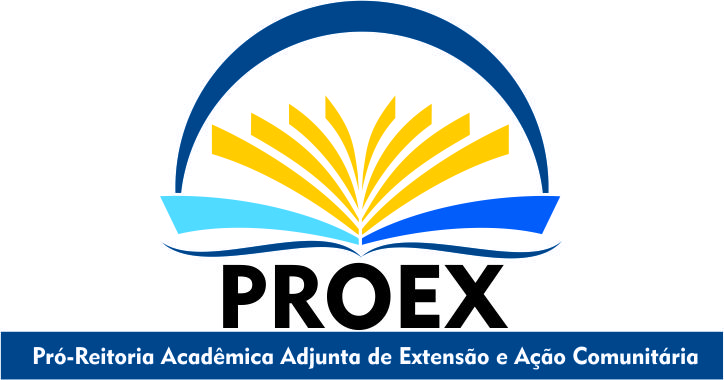 CENTRO UNIVERSITÁRIO CESMACPRÓ-REITORIA ACADÊMICA ADJUNTA DE EXTENSÃO E AÇÃO COMUNITÁRIAPROJETO DE EXTENSÃO COMUNITÁRIA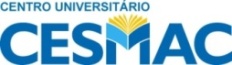 1. ÁREA DE CONHECIMENTO ENVOLVIDA (CNPq):1. ÁREA DE CONHECIMENTO ENVOLVIDA (CNPq):1. ÁREA DE CONHECIMENTO ENVOLVIDA (CNPq):1. ÁREA DE CONHECIMENTO ENVOLVIDA (CNPq):1. ÁREA DE CONHECIMENTO ENVOLVIDA (CNPq):Ciências Exatas e da Terra ( )Ciências Exatas e da Terra ( )Ciências Biológicas (   )Engenharia / Tecnologia (   )Engenharia / Tecnologia (   )Ciências da Saúde (   )Ciências da Saúde (   )Ciências Agrárias(   )Ciências Sociais(   )Ciências Sociais(   )Ciências Humanas(   )Ciências Humanas(   )Lingüística, Letras e Artes(   )2.ÁREA TEMÁTICA DE EXTENSÃO2.ÁREA TEMÁTICA DE EXTENSÃO2.ÁREA TEMÁTICA DE EXTENSÃO2.ÁREA TEMÁTICA DE EXTENSÃO2.ÁREA TEMÁTICA DE EXTENSÃOComunicação(   )       Comunicação(   )       Cultura (   )       Direitos Humanos e Justiça(   )       Direitos Humanos e Justiça(   )       Educação( )       Educação( )       Meio Ambiente(   )       Saúde(   )       Saúde(   )       Tecnologia e Produção(   )       Tecnologia e Produção(   )       Trabalho(   )       3.LINHA DE EXTENSÃO:(Anteriormente chamada de linha programática. É o assunto específico de um projeto ou programa extensionista;uma classificação das ações a serem desenvolvidas.As linhas não são ligadas a apenas uma área temática.Por exemplo:as ações relativas à linha de extensão “ Inovação tecnológica” podem ser registradas em várias áreas temáticas,como: Saúde,Educação,Trabalho ou Tecnologia,a depender do perfil do projeto e de suas ações.Uma linha é classificada por assunto, como: Linha 11-Desenvolvimento urbano;Linha 12-Direitos individuais e coletivos; 43-Saúde animal; 46-Saúde humana; 36-organização da sociedade civil e movimentos sociais populares.) Ver documento disponíve no site.3.LINHA DE EXTENSÃO:(Anteriormente chamada de linha programática. É o assunto específico de um projeto ou programa extensionista;uma classificação das ações a serem desenvolvidas.As linhas não são ligadas a apenas uma área temática.Por exemplo:as ações relativas à linha de extensão “ Inovação tecnológica” podem ser registradas em várias áreas temáticas,como: Saúde,Educação,Trabalho ou Tecnologia,a depender do perfil do projeto e de suas ações.Uma linha é classificada por assunto, como: Linha 11-Desenvolvimento urbano;Linha 12-Direitos individuais e coletivos; 43-Saúde animal; 46-Saúde humana; 36-organização da sociedade civil e movimentos sociais populares.) Ver documento disponíve no site.3.LINHA DE EXTENSÃO:(Anteriormente chamada de linha programática. É o assunto específico de um projeto ou programa extensionista;uma classificação das ações a serem desenvolvidas.As linhas não são ligadas a apenas uma área temática.Por exemplo:as ações relativas à linha de extensão “ Inovação tecnológica” podem ser registradas em várias áreas temáticas,como: Saúde,Educação,Trabalho ou Tecnologia,a depender do perfil do projeto e de suas ações.Uma linha é classificada por assunto, como: Linha 11-Desenvolvimento urbano;Linha 12-Direitos individuais e coletivos; 43-Saúde animal; 46-Saúde humana; 36-organização da sociedade civil e movimentos sociais populares.) Ver documento disponíve no site.3.LINHA DE EXTENSÃO:(Anteriormente chamada de linha programática. É o assunto específico de um projeto ou programa extensionista;uma classificação das ações a serem desenvolvidas.As linhas não são ligadas a apenas uma área temática.Por exemplo:as ações relativas à linha de extensão “ Inovação tecnológica” podem ser registradas em várias áreas temáticas,como: Saúde,Educação,Trabalho ou Tecnologia,a depender do perfil do projeto e de suas ações.Uma linha é classificada por assunto, como: Linha 11-Desenvolvimento urbano;Linha 12-Direitos individuais e coletivos; 43-Saúde animal; 46-Saúde humana; 36-organização da sociedade civil e movimentos sociais populares.) Ver documento disponíve no site.3.LINHA DE EXTENSÃO:(Anteriormente chamada de linha programática. É o assunto específico de um projeto ou programa extensionista;uma classificação das ações a serem desenvolvidas.As linhas não são ligadas a apenas uma área temática.Por exemplo:as ações relativas à linha de extensão “ Inovação tecnológica” podem ser registradas em várias áreas temáticas,como: Saúde,Educação,Trabalho ou Tecnologia,a depender do perfil do projeto e de suas ações.Uma linha é classificada por assunto, como: Linha 11-Desenvolvimento urbano;Linha 12-Direitos individuais e coletivos; 43-Saúde animal; 46-Saúde humana; 36-organização da sociedade civil e movimentos sociais populares.) Ver documento disponíve no site.4. EQUIPE:4. EQUIPE:4. EQUIPE:4. EQUIPE:4. EQUIPE:Professor:Titulação:Endereço:Telefone:Curso:Email:Professor Colaborador(quando houver):Titulação:Endereço:Telefone:Curso:Email:Aluno (1)/ Curso:Telefone:Endereço:Email:Aluno (2)/ Curso:Telefone:Endereço:Email:Aluno (3)/ Curso:Telefone:Endereço:Email:Aluno (4)/ Curso:Telefone:Endereço:Email:Aluno (5)/ Curso:Telefone:Endereço:Email:Aluno (6)/ Curso:Telefone:Endereço:Email:Aluno (7)/ Curso:Telefone:Endereço:Email:Aluno (8)/ Curso:Telefone:Endereço:Email:No quadro abaixo: Definir claramente o público a quem se destinou a atividade, quantificando e caracterizando os dados.Semestre  QtdeCaracterização (*)Local(  )Sim    (  )NãoSe sim, delimite quais foram, caracterizando cada uma 4.1- Efetivamente Realizadas (período: mês e ano)4.2- Ainda a Realizar (período: mês e ano)5.1- Retorno Acadêmico5.2-Modificações Positivas Registradas na Comunidade Envolvida e Dificuldades Encontradas 